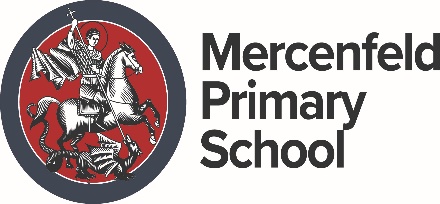 We ensure there is local relevance within Mercenfeld’s History Curriculum. Red writing = local linksYear groupAutumnSpringSummerEYFSOnce upon a timeUse fairy tales set in the past to compare to society todayWinter WonderlandStarry NightDangerous DinosaursBig Wide WorldYear 1ChildhoodWhat was life like as a child in Markfield?Bright Lights, Big CityWhen covering great fire of London, cover the impacts of the Mercenfeld fire.School DaysWhat was school like at Mercenfeld in the past?Take them to where the school used to be.Year 2Movers & Shakers (significant figures)Study of a local significant figureMagnificent MonarchsLady Jane Grey at Bradgate park.History of LifeboatsCaptain James CookYear 3Through the Ages(stone, bronze and iron)Pompeii(Significant event)Walk to Hill Hole (History around it)Ancient Civilisations(Ancient Egypt)Year 4Emperors and Empires(Romans)Romanisation in local area (Jewry Wall)Tsunami(Significant event)Invasion(Anglo-Saxons & Vikings)Leicestershire was Viking territory. Villages ending in by and thorpe were under Viking rule.Year 5TudorsKing Richard IIIBosworth BattlefieldGround-breaking Greeks(Ancient Greece)Dig for VictoryHistory of farming(Local Farming in the past)Year 6 Maafa(black history)African WorkshopPolar ExplorationTitanicBritain at WarWW2 codebreaking at Beaumanor Hall, Bletchley Park.